بسمه تعالی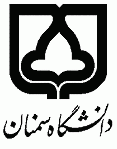 مدیر محترم تحصیلات تکمیلی دانشکده:احترامآبدینوسیله تایید می گردد که اصلاحات مورد نظر(مندرج در صورتجلسه دفاعیه پایاننامه)در رساله کارشناسی ارشد خانم/آقای  دانشجوی کارشناسی ارشد رشته:                                     تحت عنوان:که در تاریخ                                                             دفاع نموده، در متن لحاظ گردیده است.1- استادراهنما: نام و نام خانوادگی                                                                     امضاء                                  تاریخ1- استاد مشاور: نام و نام خانوادگی                                                                     امضاء                                  تاریخ1- استاد داور اول: نام و نام خانوادگی                                                                     امضاء                                  تاریخ2- استاد داور دوم: نام و نام خانوادگی                                                                     امضاء                                  تاریخنظر مدیریت تحصیلات تکمیلی دانشکدهبا توجه به اتمام فعالیت های پژوهشی و اصلاحات پایان نامه کارشناسی ارشد خانم/آقای  تکثیر پایان نامه در حدود         صفحه و در           نسخه بلامانع است.نام و نام خانوادگی:                                                                                امضاء                                                                  تاریخ: